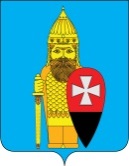 СОВЕТ ДЕПУТАТОВ ПОСЕЛЕНИЯ ВОРОНОВСКОЕ В ГОРОДЕ МОСКВЕ РЕШЕНИЕот 06 апреля 2016 г  № 05/06          О внесении изменений  в решение Совета депутатов поселения Вороновское от 09.12.2015г № 12/13   «Об утверждении муниципальной адресной программы «Ремонт дворовых территорий на 2016 год».   В соответствии с Федеральным законом от 06.10.2003г № 131-ФЗ « Об общих принципах организации местного самоуправления в Российской Федерации», законом  города Москвы  от 06.11.2002г № 56 «Об организации местного самоуправления в городе Москве», Уставом поселения Вороновское, в целях повышение прочностных показателей проезжей части дворовых территорий и их эстетических качеств, создания мест отдыха на прилегающих к жилым домам дворовых территориях, благоустройств придомовой территории методом устройства газонов и озеленения (посадка деревьев и кустов), а также обустройства парковочных мест и спортивных площадок, детских спортивных комплексов и детских площадок с установкой малых архитектурных форм, содержания и ремонта объектов монументального искусства; Совет депутатов поселения Вороновское решил:1. Внести изменения в муниципальную адресную Программу «Ремонт дворовых территорий на 2016 год» и утвердить в новой редакции, согласно приложения.2. Предусмотреть в бюджете поселения Вороновское расходы на финансирование муниципальной адресной  Программы «Ремонт дворовых территорий на 2016 год».3. Опубликовать настоящее Решение в бюллетене «Московский муниципальный вестник» и разместить на официальном сайте администрации поселения Вороновское в информационно-телекоммуникационной сети «Интернет».4. Настоящее Решение вступает в силу со дня его опубликования.5. Контроль за исполнением данного Решения возложить на Главу поселения Вороновское Исаева М.К.Глава поселения Вороновское			                            	    М.К. ИсаевПриложение №1к  решению  Совета депутатов поселения Вороновское№ 05/06  от 06.04.2016гМУНИЦИПАЛЬНАЯ АДРЕСНАЯ ПРОГРАММА«Ремонт дворовых территорий  на 2016 год».Паспорт муниципальной адресной  Программы1. Характеристика проблем, решение которых  осуществляется путем реализации Программы В поселении Вороновское имеется ряд многоквартирных домов (далее МКД), из которых многие требуют ремонта дворовых территорий МКД, проездов к дворовым территориям МКД. Проблему ремонта дворовых территорий МКД, проездов к дворовым территориям МКД необходимо решать программным способом, предусматривающим совместное финансирование ремонта дворовых территорий МКД, проездов к дворовым территориям МКД, в том числе из бюджетов всех уровней. Цель Программы: Создание благоприятных условий проживания граждан. Повышение качества реформирования жилищно-коммунального хозяйства.Задачи Программы:1. Повышение комфортных условий проживания граждан.2. Организация благоустройства  дворовых территорий многоквартирных домов и зон отдыха для жителей поселения.2. Финансирование Программы1. Объем финансирования ремонта зон жилой застройки, устройство детских многофункциональных площадок, ремонт объектов монументального искусства, проведение работ, связанных с отловом безнадзорных животных осуществляется по типовым расценкам по комплексному благоустройству дворовых территорий.2. Общий объем финансирования Программы составит – 48 079,7тыс. руб., в т.ч. за счет средств:- местного бюджета – 7993,3 тыс. руб.- бюджет г. Москвы 40 086,4 тыс. руб.Ремонт зон жилой застройки:- местного бюджета – 7275,0 тыс. руб.- бюджет г. Москвы 29 100,0 тыс. руб.Устройство детских многофункциональных площадок в населенных пунктах:         - местного бюджета – 100,0 тыс. руб.- бюджет г. Москвы 7259,3 тыс. руб.Ремонт объектов монументального искусства:- местного бюджета – 425, 0 тыс.  руб.- бюджет г. Москвы -1 700,0 тыс. руб.  Проведение работ, связанных с отловом безнадзорных животных:         - местного бюджета – 193,3 тыс. руб.- бюджет г. Москвы 2 027,1 тыс. руб.3. Срок реализации ПрограммыСрок реализации Программы устанавливается  –  2016 год.4. Система управления ПрограммойАдминистрация поселения Вороновское для достижения целей и задач Программы выполняет следующие мероприятия:- формирует адресный перечень подлежащих ремонту дворовых территорий многоквартирных домов и проездов к многоквартирным домам в рамках Программы;- после получения средств из бюджета Москвы, проводит процедуру выбора подрядных организаций на проведение указанных работ в соответствии с действием Федерального закона 44-ФЗ и заключения с ними муниципальных контрактов согласно Порядку, утвержденному нормативно-правовым актом органа местного самоуправления муниципального образования;- устанавливает порядок и сроки предоставления в администрацию поселения информации о ремонте дворовых территорий МКД, проездов к дворовым территориям МКД, субъектами финансирования;- в установленном порядке согласовывает проектно-сметную документацию и акты приемки работ по ремонту дворовых территорий МКД, проездов к дворовым территориям МКД;- перечисляет в установленном порядке бюджетные средства, предусмотренные на финансирование программных мероприятий, на банковские счета подрядных организаций;- обеспечивает контроль за целевым и рациональным использованием бюджетных средств, направляемых на финансирование мероприятий программы;- осуществляет мониторинг реализации программных мероприятий и планируемых показателей результативности выполнения Программы.5. Формирование адресного перечня подлежащих ремонту дворовых территорий многоквартирных домов и проездов к многоквартирным домам в рамках ПрограммыПеречень дворовых территорий МКД и проездов к МКД, планируемый для проведения мероприятий в рамках Программы, сформирован на основании заявок о необходимости ремонта дворовых территорий МКД, проездов к дворовым территориям МКД, представленных организациями, обслуживающими жилищный фонд, либо собственниками помещений в многоквартирном доме, по результатам анализа обследования и составления дефектных ведомостей.Приложение к муниципальной адресной программе «Ремонт дворовых территорий на 2016 год»Адресный перечень комплексного благоустройства территорий зон жилой застройки поселения Вороновское на 2016 год за счет субсидий города МосквыПриложение к муниципальной адресной программе «Ремонт дворовых территорий на 2016 год»Адресный перечень проведения работ по благоустройству территории за счет доходов, получаемых в связи с применением патентной системы налогообложения.Приложение к муниципальной адресной программе «Ремонт дворовых территорий на 2016 год»Адресный перечень  ремонта объектов монументального искусства на 2016 год за счет субсидий из бюджета города  МосквыПриложение к муниципальной адресной программе «Ремонт дворовых территорий на 2016 год»Приложение к муниципальной адресной программе «Ремонт дворовых территорий на 2016 год»Адресный перечень объектов,  на которых запланировано в 2016 году проведение работ по благоустройству территории жилой застройки за счет средств местного бюджетаПриложение к муниципальной адресной программе «Ремонт дворовых территорий на 2016 год»Содержание объектов монументального искусства на 2016 год за счет средств бюджета поселения ВороновскоеПриложение к муниципальной адресной программе «Ремонт дворовых территорий на 2016 год»Проведение работ по отлову, стерилизации/кастрации, чипированию, транспортировке и содержанию безнадзорных животных (собак) на 2016 год за счет средств бюджета поселения ВороновскоеНаименование Программы«Ремонт дворовых территорий на 2016 год»Основание для разработкиФедеральный закон от 06.10.2003г № 131-ФЗ « Об общих принципах организации местного самоуправления в Российской Федерации», закон города Москвы от 06.11.2002г № 56 «Об организации местного самоуправления в городе Москве», Постановление Правительства №507-ПП от 24.09.2012г «О порядке формирования, согласования и утверждения перечней работ по благоустройству дворовых территорий, парков, скверов и капитальному ремонту многоквартирных домов» Заказчик ПрограммыАдминистрация поселения ВороновскоеОсновные разработчики ПрограммыОтдел ЖКХ и Бадминистрации поселения Вороновское Задачи ПрограммыПовышение эстетического качества дворовых территорий.Создание мест отдыха на прилегающих к жилым домам дворовых территориях. Благоустройство придомовой территории методом устройства газонов и озеленения (посадка деревьев и кустов).Устройство детских спортивных комплексов и детских площадок с установкой малых архитектурных форм.Содержание и ремонт объектов монументального искусства.Сроки реализации Программы2016 годИсполнители ПрограммыОтдел ЖКХ и Б администрации поселения Вороновское Объемы финансированияОбщий объем средств на реализацию мероприятий – 48079,7  тыс. руб. , в том числе:- средства бюджета  поселения Вороновское – 7993,3 тыс. руб.- субсидии на софинансирование расходных обязательств   -40086, 4  тыс. руб.Координатор ПрограммыАдминистрация  поселения Вороновское.УлицадомОбщая площадь дворовой территории, кв.мНаименование объекта благоустройства, расположенных  на дворовой территории (МАФ, газон и т.б.) Ед. измер.Кол-воВид выполняемых работПлан по программе, руб.Средства за счет субсидии из бюджета города Москвы, руб23567891011пос. ЛМС, мкр-н "Центральный"195637Установка опор наружного освещенияшт. 2Устройство240 000240 000пос. ЛМС, мкр-н "Центральный"202986Установка опор наружного освещенияшт. 3Устройство360 000360 000пос. ЛМС, мкр-н "Центральный"215382Установка опор наружного освещенияшт. 3Устройство360 000360 000пос. ЛМС, мкр-н "Центральный"253322Установка опор наружного освещенияшт. 2Устройство240 000240 000пос. ЛМС, мкр-н "Центральный"276239Установка опор наружного освещенияшт. 5Устройство600 000600 000д. Львово, ул. Весенняя11290Установка опор наружного освещенияшт. 1Устройство120 000120 000д. Львово, ул. Весенняя2319Установка опор наружного освещенияшт. 1Устройство120 000120 000д. Львово, ул. Весенняя31266Установка опор наружного освещенияшт. 3Устройство360 000360 000д. Львово, ул. Железнодорожная12626Установка опор наружного освещенияшт. 2Устройство240 000240 000пос. д/о Вороново815677Установка опор наружного освещенияшт. 21Устройство2 520 0002 520 000мкр-н "Центральный"115622Дорожно-тропиночная сетькв.м25 Устройство32 50032 500мкр-н "Центральный"115622Садовый каменьп.м.34Устройство20 40020 400мкр-н "Центральный"115622Резиновое покрытие с основаниемкв.м.80Устройство168 000168 000мкр-н "Центральный"115622МАФ                                        стол для настольного тенниса - СП 1.20;                   2. Спортивный комплекс "Культурист" - W-01-004 + тройной каскад из турниковW-02-001 как 1 мафшт.2Дооснащение спортивными 175 000175 000мкр-н "Центральный"115622Скамейкишт.1Установка8 0008 000мкр-н "Центральный"115622Урнышт.1Установка2 0002 000мкр-н "Центральный"302463Многофункцианальная спортивная площадка (20х15)шт.1 Устройство1 700 0001 700 000мкр-н "Центральный"302463Дорожно-тропиночная сетькв.м20,5 Устройство26 65026 650мкр-н "Центральный"302463Садовый каменьп.м.26Устройство13 20013 200мкр-н "Центральный"302463Скамейкишт.2Установка16 00016 000мкр-н "Центральный"302463Урнышт.2Установка4 0004 000мкр-н "Центральный"302463Установка опор наружного освещенияшт. 2Устройство240 000240 000мкр-н "Центральный"264389Парковочные карманыкв.м.225Устройство303 750303 750мкр-н "Центральный"264389Бордюрный каменьп.м.60Устройство54 00054 000мкр-н "Центральный"185945Резиновое покрытие с основаниемкв.м96 Устройство201 600201 600мкр-н "Центральный"185945Дорожно-тропиночная сетькв.м29 Устройство37 70037 700мкр-н "Центральный"185945Садовый каменьп.м.38,6Устройство23 16023 160мкр-н "Центральный"185945МАФ W-01-001, W-01-004, W-02-001, W-02-008,  W-03-003, W-03-009шт.6Дооснащение спортивными 266 100266 100мкр-н "Центральный"185945Скамейкишт.2Установка16 00016 000мкр-н "Центральный"185945Урнышт.2Установка4 0004 000мкр-н "Центральный"185945Установка опор наружного освещенияшт. 2Устройство240 000240 000мкр-н "Солнечный городок"13356Дорожно-тропиночная сетькв.м159 Устройство206 700206 700мкр-н "Солнечный городок"13356Бортовой каменьп.м.105Устройство94 50094 500мкр-н "Солнечный городок"13356Садовый каменьп.м.114Устройство68 40068 400мкр-н "Солнечный городок"13356Резиновое покрытие с основаниемкв.м.74Устройство155 400155 400мкр-н "Солнечный городок"13356Ограждение детской площадки H-1,2мп.м.30Устройство30 00030 000мкр-н "Солнечный городок"13356МАФ (качели  кач. 1.9., песочница МФ-1.22., кач. 1.2, ИКС 1.9А.)шт.4Дооснащение187 800187 800мкр-н "Солнечный городок"13356МАФ (WORKOUT) (W 02-001, 03-003, 03-007)                 шт.3Дооснащение спортивными 142 100142 100мкр-н "Солнечный городок"13356Установка опор наружного освещенияшт. 2Устройство240 000240 000мкр-н "Солнечный городок"13356Скамейкишт.8Установка64 00064 000мкр-н "Солнечный городок"13356Урнышт.8Установка16 00016 000мкр-н "Солнечный городок"23422Дорожно-тропиночная сетькв.м111 Устройство144 300144 300мкр-н "Солнечный городок"23422Бортовой каменьп.м.62,2Устройство55 98055 980мкр-н "Солнечный городок"23422Садовый каменьп.м.88Устройство52 80052 800мкр-н "Солнечный городок"23422Резиновое покрытие с основаниемкв.м.130Устройство273 000273 000мкр-н "Солнечный городок"23422Ограждение детской площадки H-1,2мп.м.62Устройство62 00062 000мкр-н "Солнечный городок"23422МАФ (ИКС 1.25, качели  кач. 1.8., , кач. 1.2, лестница стремянка ШС-1.3.)шт.4Дооснащение623 600623 600мкр-н "Солнечный городок"23422Установка опор наружного освещенияшт. 2Устройство240 000240 000мкр-н "Солнечный городок"23422Скамейкишт.8Установка64 00064 000мкр-н "Солнечный городок"23422Урнышт.8Установка16 00016 000мкр-н "Солнечный городок"311978Установка опор наружного освещенияшт. 5Устройство600 000600 000мкр-н "Солнечный городок"311978Парковочные карманыкв.м.150Устройство202 500202 500мкр-н "Солнечный городок"311978Дорожно-тропиночная сетькв.м545 Устройство708 500708 500мкр-н "Солнечный городок"311978Садовый каменьп.м.898Устройство538 800538 800мкр-н "Солнечный городок"311978Бордюрный каменьп.м.50Устройство45 00045 000мкр-н "Солнечный городок"311978Резиновое покрытие с основаниемкв.м.130Устройство273 000273 000мкр-н "Солнечный городок"311978МАФ (WORKOUT) (W 01-004, 02-001, 02-007, 02-008, 03-005, 03-003, 03-009, 04-007)  шт.8Дооснащение спортивными 315 700315 700мкр-н "Солнечный городок"311978Тренажерная беседка из 10 тренажеров на рамешт.1Дооснащение спортивными 504 000504 000мкр-н "Солнечный городок"311978Скамейкишт.4Установка32 00032 000мкр-н "Солнечный городок"311978Урнышт.4Установка8 0008 000мкр-н "Солнечный городок"311978Резиновое покрытие с основаниемкв.м.250Устройство525 000525 000мкр-н "Солнечный городок"311978МАФ (фигура корона мф-1.55; КАЧ-1.5; КАЧ-1.1 гнездо; КАЧ-1.6-1; КА-1.14; КА-1.12; МФ-1.22; КАР-1.1; МФ-1.4-1; бум бревно ББ-1.4; МФ-1.22; МФ-1.52а; МФ-1.34.шт.13Дооснащение838 954838 954мкр-н "Солнечный городок"311978Ограждения газонап.м.340Устройство238 000238 000мкр-н "Солнечный городок"415056ремонт хоккейной площадкишт.1ремонт5 100 0005 100 000мкр-н "Солнечный городок"415056Ограждения газонап.м.184Устройство128 800128 800мкр-н "Солнечный городок"415056Дорожно-тропиночная сетькв.м180 Устройство234 000234 000мкр-н "Солнечный городок"415056Садовый каменьп.м.240Устройство144 000144 000мкр-н "Солнечный городок"415056Установка опор наружного освещенияшт. 5Устройство600 000600 000пос. д/о Вороново67343Текущий ремонт АБПкв.м.455,2Ремонт286 776286 776пос. д/о Вороново67343Парковочные карманыкв.м.1241Устройство1 675 3501 675 350пос. д/о Вороново67343Дорожно-тропиночная сетькв.м328,8 Устройство427 440427 440пос. д/о Вороново67343Садовый каменьп.м.361Устройство216 600216 600пос. д/о Вороново67343Бордюрный каменьп.м.355Устройство319 500319 500пос. д/о Вороново67343Скамейкишт.12Установка96 00096 000пос. д/о Вороново67343Урнышт.12Установка24 00024 000пос. д/о Вороново67343Газонкв.м66Ремонт2970029 700пос. д/о Вороново75602Установка опор наружного освещенияшт. 5Устройство600 000600 000пос. д/о Вороново75602Текущий ремонт АБПкв.м.1638Устройство1 031 9401 031 940пос. д/о Вороново75602Парковочные карманыкв.м.700Устройство945 000945 000пос. д/о Вороново75602Дорожно-тропиночная сетькв.м175 Устройство227 500227 500пос. д/о Вороново75602Садовый каменьп.м.104Устройство62 40062 400пос. д/о Вороново75602Бордюрный каменьп.м.625Устройство562 500562 500пос. д/о Вороново75602Скамейкишт.8Установка64 00064 000пос. д/о Вороново75602Урнышт.8Установка16 00016 000пос. д/о Вороново75602Газонкв.м67,55Ремонт3040030 400Итого:29 100 000УлицаНаименование объекта благоустройства, расположенных  на дворовой территории (МАФ, газон и т.б.) Ед. измер.Кол-воВид выполняемых работСредства за счет патентной системы, руб123456д. Семенково д.17Многофункциональная площадка (20х15)шт.1Устройство1700000д. Рыжово д. 16Многофункциональная площадка (20х15)шт.1Устройство1700000д. Юдановка д.65Дорожно-тропиночная сетькв.м6 Устройство7800д. Юдановка д.65Резиновое покрытие с основаниемкв.м.100Устройство210000д. Юдановка д.65Ограждение детской площадки H-1,2мп.м.45Устройство45000д. Юдановка д.65МАФшт.4Дооснащение187800д. Юдановка д.65садовый каменьп.м.8Устройство4800д. Юдановка д.65Скамейкишт.1Установка8000д. Юдановка д.65Урнышт.1Установка2000д. Юдановка д.65Установка опор наружного освещенияшт. 1Устройство120000д. Троица д. 13Дорожно-тропиночная сетькв.м15 Устройство19500д. Троица д. 13Резиновое покрытие с основаниемкв.м.280Устройство588000д. Троица д. 13Ограждение детской площадки H-1,2мп.м.69Устройство69000д. Троица д. 13МАФшт.7Дооснащение782900д. Троица д. 13МАФ (WORKOUT)шт.2Дооснащение спортивными 55000д. Троица д. 13садовый каменьп.м.26Устройство15600д. Троица д. 13Скамейкишт.2Установка16000д. Троица д. 13Урнышт.2Установка4000д. Троица д. 13Установка опор наружного освещенияшт. 1Устройство120000пос. ЛМС, мкр-н "Приозерный" ул. Соловьиная д. 10Дорожно-тропиночная сетькв.м15 Устройство19500пос. ЛМС, мкр-н "Приозерный" ул. Соловьиная д. 10Резиновое покрытие с основаниемкв.м.280Устройство588000пос. ЛМС, мкр-н "Приозерный" ул. Соловьиная д. 10Ограждение детской площадки H-1,2мп.м.69Устройство69000пос. ЛМС, мкр-н "Приозерный" ул. Соловьиная д. 10МАФшт.6Дооснащение716800пос. ЛМС, мкр-н "Приозерный" ул. Соловьиная д. 10МАФ (WORKOUT)шт.2Дооснащение спортивными 55000пос. ЛМС, мкр-н "Приозерный" ул. Соловьиная д. 10садовый каменьп.м.26Устройство15600пос. ЛМС, мкр-н "Приозерный" ул. Соловьиная д. 10Скамейкишт.2Установка16000пос. ЛМС, мкр-н "Приозерный" ул. Соловьиная д. 10Урнышт.2Установка4000пос. ЛМС, мкр-н "Приозерный" ул. Соловьиная д. 10Установка опор наружного освещенияшт. 1Устройство1200007 259 300,00Наименование объектаАдресОбщая площадь объекта, кв.м.Наименование объекта благоустройства, расположенных  на дворовой территории (МАФ, газон и т.б.) Ед. измер.Кол-воВид выполняемых работСредства за счет субсидии из бюджета города Москвы, рубСкульптура воина на братской могиле село Свитино782Поручни  h=0,8 мп.м.14устройство                                  33 874,22   Скульптура воина на братской могиле село Свитино782ограждение h=0, 8 мп.м.112,5устройство                               244 509,16   Скульптура воина на братской могиле село Свитино782Живая изгородь (ширина 0, 5 м)м.110устройство                                  93 089,60   Скульптура воина на братской могиле село Свитино782Газонкв.м.540устройство                                  22 729,17   Скульптура воина на братской могиле село Свитино782Цветочная рассадакв.м.7,20устройство                                  16 244,41   Скульптура воина на братской могиле село Свитино782брусчаткакв.м.132,5устройство                               190 029,67   Скульптура воина на братской могиле село Свитино782бортовой садовый каменьп.м.91,4устройство                                  70 584,76   Скульптура воина на братской могиле село Свитино782Парковый диваншт.5устройство                                  42 893,01   Скульптура воина на братской могиле село Свитино782Деревья (туя)шт.7устройство                                  21 643,52   782Расчистка, покраска статуи Воинакв.м.2устройство                                    4 932,80   782Постамент (облицовка гранитными плитами)кв.м.7устройство                               119 067,63   782асфальто-бетонное покрытиекв.м.17устройство                                    5 809,54   782Мемориальная доскашт.1устройство                                  13 068,74   Памятник-скульптура двух воинов на братской могиле село Покровское (храм)143ограждение h=0, 8 мкв.м.46,5устройство                               327 327,88   Памятник-скульптура двух воинов на братской могиле село Покровское (храм)143Газонп.м.100устройство                                    7 796,52   Памятник-скульптура двух воинов на братской могиле село Покровское (храм)143брусчаткакв.м.30,3устройство                                  48 836,16   Памятник-скульптура двух воинов на братской могиле село Покровское (храм)143бортовой садовый каменьшт.29устройство                                  25 870,38   Памятник-скульптура двух воинов на братской могиле село Покровское (храм)143Вазонышт.2устройство                                  26 784,66   Памятник-скульптура двух воинов на братской могиле село Покровское (храм)143Парковый диваншт.2устройство                                  17 157,20   Памятник-скульптура двух воинов на братской могиле село Покровское (храм)143Расчистка, покраска статуи Воиновкв.м.4устройство                                    9 865,59   Памятник-скульптура двух воинов на братской могиле село Покровское (храм)143Постамент (облицовка гранитными плитами)кв.м.8,3устройство                               132 422,43   Памятник-скульптура двух воинов на братской могиле село Покровское (храм)143Мемориальная доскашт.1устройство                                  13 068,74   
Памятник летчикамсело Покровское11,5Покраска ограды h=1 м.п.м.13,6устройство                                    3 848,86   
Памятник летчикамсело Покровское11,5Покраска металлического памятникакв.м.1,50устройство                                          75,14   
Памятник летчикамсело Покровское11,5расчистка, огрунтовка, покраска бетонного памятникакв.м.1,1устройство                                    2 200,72   
Памятник летчикамсело Покровское11,5очистка мемориальной доскишт.2ремонт                                    2 130,28   
Памятник летчикамсело Покровское11,5обновление надписей на мемориальной доскешт.2ремонт                                  14 744,54   
Памятник летчикамсело Покровское11,5очистка плитки тротуарнойкв.м.13ремонт                                    7 601,94   
Памятник летчикамсело Покровское11,5побелка бордюровп.м.2ремонт                                       902,51   
Аллея славыпоселок ЛМС479обновление надписей на мемориальной доскешт.2устройство                                    2 116,79   
Аллея славыпоселок ЛМС479очистка гранитных плиткв.м.13ремонт                                    9 231,19   
Аллея славыпоселок ЛМС479ревизия освещенияшт.1ремонт                                  10 260,09   
Аллея славыпоселок ЛМС479Деревья (ель)шт.1устройство                                  13 536,42   Мемориал 93-й Восточно - Сибирской стрелковой дивизии д. Юдановка790обновление надписей на мемориальной доскешт.3ремонт                                  11 058,41   Мемориал 93-й Восточно - Сибирской стрелковой дивизии д. Юдановка790покраска металлических поверхностей (дула винтовок)кв.м0,9ремонт                                          47,94   Мемориал 93-й Восточно - Сибирской стрелковой дивизии д. Юдановка790очистка специальным составом металлических поверхностей из нержавейки (штыков)кв.м.1,9ремонт   26 491,80   Мемориал 93-й Восточно - Сибирской стрелковой дивизии д. Юдановка790закрепление противотанковых ежей по проектушт.3ремонт                                    1 973,56   Мемориал 93-й Восточно - Сибирской стрелковой дивизии д. Юдановка790расчистка огрунтовка покраска скамьишт. 1ремонт                                  50 780,93   Мемориал 93-й Восточно - Сибирской стрелковой дивизии д. Юдановка790ревизия освещения памятника и приведение в исправное состояниешт.5ремонт                                  36 300,52   Мемориал 93-й Восточно - Сибирской стрелковой дивизии д. Юдановка790ремонт флагштоковшт.4ремонт                                  13 607,18   Мемориал 93-й Восточно - Сибирской стрелковой дивизии д. Юдановка790покраска флагштоковшт.4ремонт                                    1 627,11   Мемориал 93-й Восточно - Сибирской стрелковой дивизии д. Юдановка790расчистка, огрунтовка, покраска вазонашт.2ремонт                                       612,90   Мемориал 93-й Восточно - Сибирской стрелковой дивизии д. Юдановка790расчистка, покраска поручней на лестницешт.2ремонт                                    2 700,04   Мемориал 93-й Восточно - Сибирской стрелковой дивизии д. Юдановка790расчистка, огрунтовка, шпаклевка, покраска оголовка стелыкв.м0,6ремонт                                       545,33   1 700 000,00Проведение работ по отлову, стерилизации/кастрации, чипированию, транспортировке и содержанию безнадзорных животных (собак)  на 2016 год за счет средств субсидий города МосквыПроведение работ по отлову, стерилизации/кастрации, чипированию, транспортировке и содержанию безнадзорных животных (собак)  на 2016 год за счет средств субсидий города МосквыПроведение работ по отлову, стерилизации/кастрации, чипированию, транспортировке и содержанию безнадзорных животных (собак)  на 2016 год за счет средств субсидий города МосквыПроведение работ по отлову, стерилизации/кастрации, чипированию, транспортировке и содержанию безнадзорных животных (собак)  на 2016 год за счет средств субсидий города МосквыПроведение работ по отлову, стерилизации/кастрации, чипированию, транспортировке и содержанию безнадзорных животных (собак)  на 2016 год за счет средств субсидий города МосквыПроведение работ по отлову, стерилизации/кастрации, чипированию, транспортировке и содержанию безнадзорных животных (собак)  на 2016 год за счет средств субсидий города МосквыПроведение работ по отлову, стерилизации/кастрации, чипированию, транспортировке и содержанию безнадзорных животных (собак)  на 2016 год за счет средств субсидий города МосквыПроведение работ по отлову, стерилизации/кастрации, чипированию, транспортировке и содержанию безнадзорных животных (собак)  на 2016 год за счет средств субсидий города МосквыПроведение работ по отлову, стерилизации/кастрации, чипированию, транспортировке и содержанию безнадзорных животных (собак)  на 2016 год за счет средств субсидий города МосквыПроведение работ по отлову, стерилизации/кастрации, чипированию, транспортировке и содержанию безнадзорных животных (собак)  на 2016 год за счет средств субсидий города МосквыПроведение работ по отлову, стерилизации/кастрации, чипированию, транспортировке и содержанию безнадзорных животных (собак)  на 2016 год за счет средств субсидий города МосквыПроведение работ по отлову, стерилизации/кастрации, чипированию, транспортировке и содержанию безнадзорных животных (собак)  на 2016 год за счет средств субсидий города МосквыПроведение работ по отлову, стерилизации/кастрации, чипированию, транспортировке и содержанию безнадзорных животных (собак)  на 2016 год за счет средств субсидий города МосквыКоличество животных,                                                ед.                                    Отлов,руб.Стерилизация/кастрация, руб.Чипирование, руб.Медикаменты, руб.Содержание в стационаре пункта стерилизации, суткиСодержание в стационаре пункта стерилизации, руб.Транспортировка, руб.Содержание в стационарном приюте,                  суткиСодержание в стационарном приюте, руб.ИТОГО                         по всем видам работ, руб.НДС,                      руб.ИТОГО СНДСИТОГО СНДСКоличество животных,                                                ед.                                    Отлов,руб.Стерилизация/кастрация, руб.Чипирование, руб.Медикаменты, руб.Содержание в стационаре пункта стерилизации, суткиСодержание в стационаре пункта стерилизации, руб.Транспортировка, руб.Содержание в стационарном приюте,                  суткиСодержание в стационарном приюте, руб.ИТОГО                         по всем видам работ, руб.НДС,                      руб.ИТОГО СНДСИТОГО СНДС7942 389,8265248,538563,0652786,2210202089,9539,131831391341,681792958,31234141,692027100,002027100,00УлицаНаименование объекта благоустройства, расположенных  на дворовой территории (МАФ, газон и т.б.) Ед. измер.Кол-воВид выполняемых работСредства муниципального образования, руб123456с. Никольское д.50Многофункцианальная спортивная площадка (20х15)шт.1Устройство                   1 039 300,00   д. Бакланово д. 98Многофункцианальная спортивная площадка (20х15)шт.1Устройство                   1 039 300,00   д. Филино д. 1Многофункцианальная спортивная площадка (20х15)шт.1Устройство                   1 039 300,00   д. Косовка д. 32Многофункцианальная спортивная площадка (20х15)шт.1Устройство                   1 039 300,00   д. Сахарово д. 15бМногофункцианальная спортивная площадка (20х15)шт.1Устройство                   1 039 300,00   д. Ворсино д. 16Многофункцианальная спортивная площадка (20х15)шт.1Устройство                  1 039 300,00   д. Ясенки д. 27Многофункцианальная спортивная площадка (20х15)шт.1Устройство                   1 039 200,00                  7 275 000,00   Наименование объектаАдресОбщая площадь объекта, кв.м.Наименование объекта благоустройства, расположенных  на дворовой территории (МАФ, газон и т.б.) Ед. измер.Кол-воВид выполняемых работСредства муниципального образования, рубСкульптура воина на братской могиле село Свитино782Поручни  h=0,8 мп.м.14устройствоСкульптура воина на братской могиле село Свитино782ограждение h=0, 8 мп.м.112,5устройство                                385 000,00   
Памятник летчикамсело Покровское11,5Покраска ограды h=1 м.п.м.13,6устройство                                     5 000,00   
Памятник летчикамсело Покровское11,5Покраска металлического памятникакв.м.1,50устройство
Аллея славыпоселок ЛМС479обновление надписей на мемориальной доскешт.2устройство                                   20 000,00   
Аллея славыпоселок ЛМС479очистка гранитных плиткв.м.13ремонтМемориал 93-й Восточно - Сибирской стрелковой дивизии д.Юдановка790обновление надписей на мемориальной доскешт.3ремонтМемориал 93-й Восточно - Сибирской стрелковой дивизии д.Юдановка790ревизия освещения памятника и приведение в исправное состояниешт.5ремонт                                   15 000,00   425 000,00Количество животных,                                                ед.                                    Отлов,                            руб.Стерилизация/кастрация, руб.Чипирование, руб.Медикаменты, руб.Содержание в стационаре пункта стерилизации, суткиСодержание в стационаре пункта стерилизации, руб.Транспортировка, руб.Содержание в стационарном приюте,                  суткиСодержание в стационарном приюте, руб.ИТОГО                         по всем видам работ, руб.НДС,                      руб.ИТОГО С НДСКоличество животных,                                                ед.                                    Отлов,                            руб.Стерилизация/кастрация, руб.Чипирование, руб.Медикаменты, руб.Содержание в стационаре пункта стерилизации, суткиСодержание в стационаре пункта стерилизации, руб.Транспортировка, руб.Содержание в стационарном приюте,                  суткиСодержание в стационарном приюте, руб.ИТОГО                         по всем видам работ, руб.НДС,                      руб.ИТОГО С НДСсобакисобакисобакисобакисобакикол-во днейсобакисобакикол-во днейсобакиИТОГО                         по всем видам работ, руб.НДС,                      руб.ИТОГО С НДС63219,487042,392928,844009,081015348,61075,02183105671,52139236,7454033,58193270,32